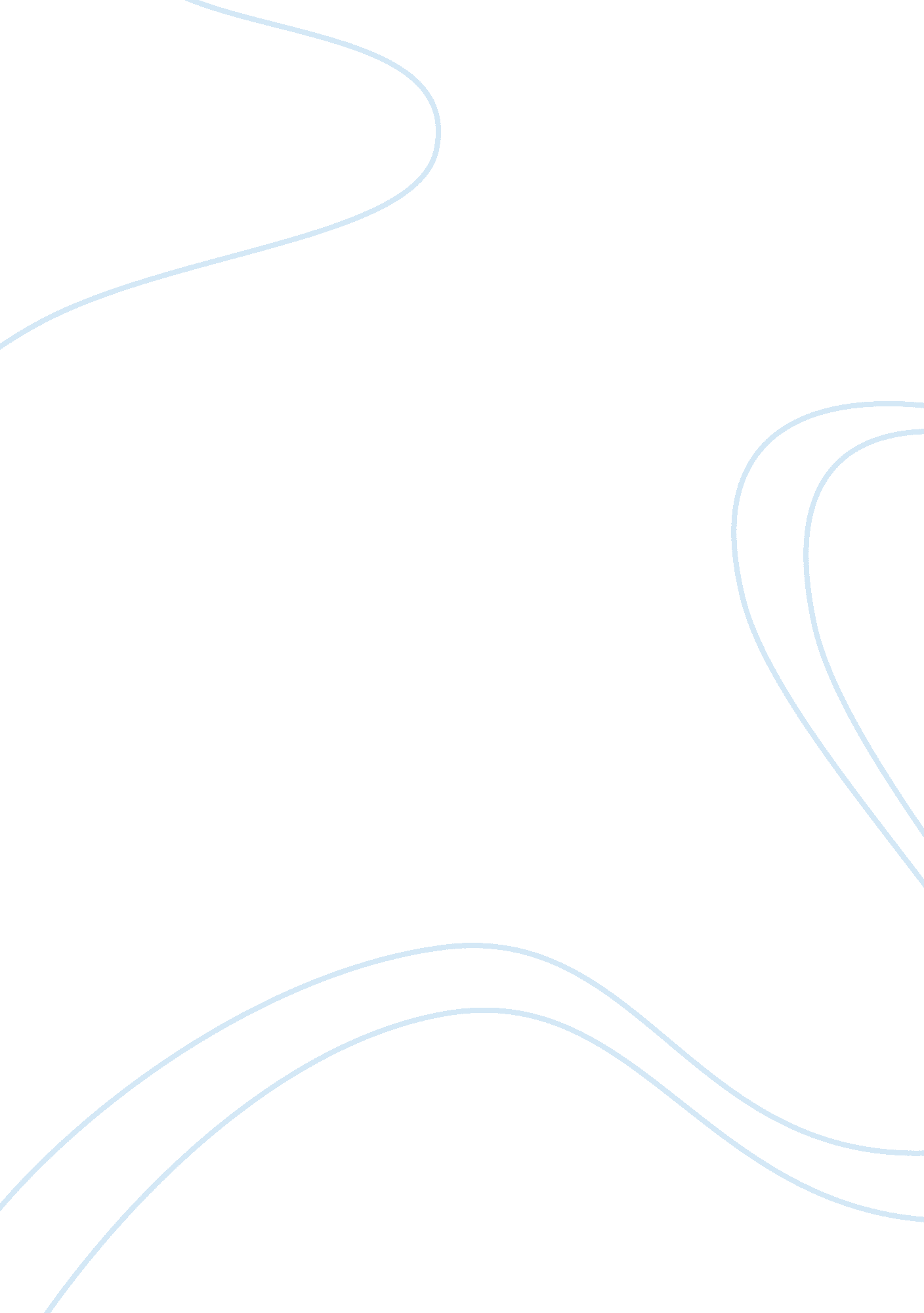 Fire and iceLiterature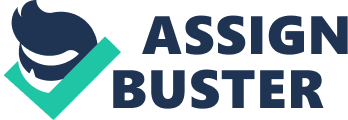 Inserts His/her Inserts Inserts Grade Inserts Here (Day, Month, Year) Topic Robert frost’s fire and ice is a poem that keeps in focus two symbols fire and ice. The poem tells us about the end of the world. The speaker of the poem acts as an overseeing narrator. In this poem the speaker tells us about the characteristics of human behavior. In a first glance it might seem to be a poem about modern science but it relates to human and the end of the world. The speaker portrays the thought of different people thinking differently about the end of the world. (Trent Lorcher) 
The speaker associates two characteristics of human behavior to fire and ice. The two symbols show the two characteristics of hate and desire. Although there may be other meanings of fire and ice in the poem but the major and broader ones are hate and desire. The speaker associates them with fire and ice to convey a message that they may be the reason for the end of the world because hate and desire make a human do unexpected things and they may lead to utter violence and eventually to the end of this world. 
The opening two lines contain a message for the fate of this world. It is true that the world will end but the poem gives theories relating to how it will end. The first two lines give only two ways the world will end one is due to fire and the other is due to ice. There is no other option taken into consideration. So the poem suggests that either of the two elements will destroy the world. 
An understatement is a statement that isnt exact and insufficiently represents one’s ability. The use of the understatement “ some people” and the rhyme a b a a b c b c b make the tone of the poem rather depressing but it does not make the reader worry about it. The tone of the poem is made even better with the mixture of the rhyme and the understatement as the negative effects are cancelled. (Analysis of fire and ice) 
References 
Lorcher, T. Robert Frost Poetry Analysis: Fire and Ice, 2010. Web, 2011. 
http://www. brighthub. com/education/homework-tips/articles/48910. aspx 
Analysis of Fir and Ice by “ Robert Frost”, blogspot. com, blogspot. com Online, Web, 2011. 
http://analysisfireandice. blogspot. com/ 